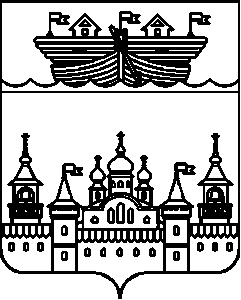 ПОСЕЛКОВЫЙ СОВЕТ Р.П. ВОСКРЕСЕНСКОЕВОСКРЕСЕНСКОГО МУНИЦИПАЛЬНОГО РАЙОНАНИЖЕГОРОДСКОЙ ОБЛАСТИРЕШЕНИЕ23 декабря 2019 года 	№ 44 О проведении публичных слушаний  по проекту решения поселкового Совета р.п.Воскресенское «О предоставлении разрешения  на условный вид разрешенного использования  земельного участка»В соответствии с Федеральным законом РФ от 06 октября 2003 года № 131 – ФЗ «Об общих принципах организации местного самоуправления в Российской Федерации», Федеральным законом РФ от 29 декабря 2004 года № 191-ФЗ «О введение в действие Градостроительного кодекса РФ», Уставом р.п.Воскресенское, Положением о публичных слушаниях, утвержденным  решением поселкового совета от 06.03.2015 года № 4, на основании заявления администрации Воскресенского муниципального района поселковый Совет р.п.Воскресенское решил:1. Провести публичные слушания в поселковом Совете р.п.Воскресенское по проекту решения «О предоставлении разрешения  на условный вид разрешенного использования  земельного участка»  22.01.2020 года, начало 17 часов 00 минут, место проведения р.п. Воскресенское, пл. Ленина, д. 3.3емельный участок кадастровый номер  52:11:0110013:1211 площадью 1649  кв.м, находящийся по адресу: Российская Федерация Нижегородская область, Воскресенский муниципальный район городской поселение рабочий поселок Воскресенское рабочий поселок Воскресенскоеул.Ленина  земельный участок 2, категория земель – земли населенных пунктов, вид разрешенного использования «для индивидуальной жилой застройки».Предоставить разрешение на условный вид разрешенного использования  земельного участка  «коммунальное обслуживание» 2.Обнародовать прилагаемый проект решения  поселкового Совета р.п.Воскресенское  «Об изменении вида разрешенного использования земельного участка» на официальном сайте администрации Воскресенского муниципального района в информационно-теолекоммуникационной сети Интернет, на информационном стенде администрации для массового обсуждения населением Воскресенского района.3.Назначить ответственными за подготовку и проведение публичных слушаний  главу администрации р.п.Воскресенское.Глава местного самоуправления						С.И.ДоронинПриложение к решению поселкового Совета р.п.Воскресенское от 23.12.2019 г. № 44ПОСЕЛКОВЫЙ СОВЕТ Р.П. ВОСКРЕСЕНСКОЕВОСКРЕСЕНСКОГО МУНИЦИПАЛЬНОГО РАЙОНАНИЖЕГОРОДСКОЙ ОБЛАСТИРЕШЕНИЕпроект2020 года	№ О предоставлении разрешения  на условный вид разрешенного использования  земельного участка В соответствии с Федеральным законом РФ от 29 декабря 2004 года № 191-ФЗ «О введение в действие Градостроительного кодекса РФ», Положением о публичных слушаниях, утвержденным решением поселкового совета от 06.03.2015 года № 4 поселковый Совет р.п.Воскресенское решил:1.Принять к сведению результаты публичных слушаний ( протокол  от  ------.2019 г.)  и предоставить разрешение на условный вид разрешенного использования  «коммунальное обслуживание» земельного участка с  кадастровым номером  52:11:0110013:1211 площадью 1649  кв.м, находящийся по адресу: Российская Федерация Нижегородская область, Воскресенский муниципальный район городской поселение рабочий поселок Воскресенское рабочий поселок Воскресенское ул.Ленина  земельный участок 2, категория земель – земли населенных пунктов, вид разрешенного использования «для индивидуальной жилой застройки».2. Настоящее решение вступает в силу со дня его официального обнародования.Глава местного самоуправления 							 С.И.Доронин